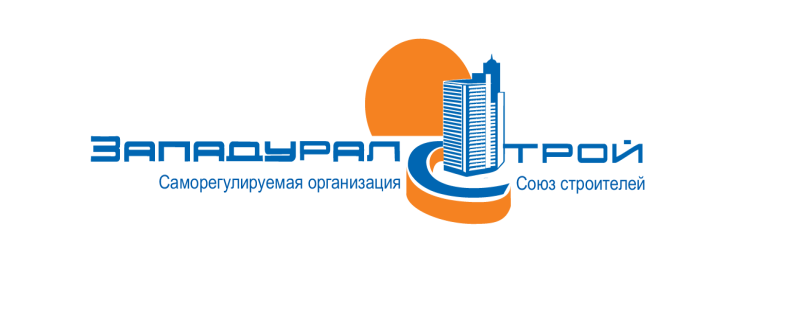 Утверждено Решением Общего собранияСРО СС «Западуралстрой»Протокол № 55 от 26.03.2020г.Председатель собрания____________В.П. СуетинПОЛОЖЕНИЕ О ПРЕЗИДИУМЕПермь 2020 г1 ОБЩИЕ ПОЛОЖЕНИЯНастоящее Положение регулирует вопросы формирования и деятельности Президиума Саморегулируемой организации Союз строителей «Западуралстрой» (далее – Президиум), в том числе устанавливает статус, компетенцию Президиума, ответственность членов Президиума, порядок созыва и проведения заседаний Президиума и принятия решений.Настоящее Положение разработано в соответствии с законодательством Российской Федерации и Уставом Саморегулируемой организации Союз строителей «Западуралстрой» (далее – СРО СС «Западуралстрой», Союз).2 СТАТУС ПРЕЗИДИУМАПрезидиум является постоянно действующим коллегиальным органом управления СРО СС «Западуралстрой», подотчетным Общему собранию членов СРО СС «Западуралстрой».Президиум осуществляет свою деятельность в соответствии с действующим законодательством Российской Федерации, субъектов Российской Федерации, Уставом СРО СС «Западуралстрой», иными документами СРО СС «Западуралстрой», а также в соответствии с настоящим Положением.3 ФОРМИРОВАНИЕ ПРЕЗИДИУМАПрезидиум Союза состоит из 9 (Девяти) членов, включая председателя Союза.Президиум избирается Общим собранием членов СРО СС «Западуралстрой» сроком на 2 (Два) года. Президиум Союза формируется из числа физических лиц - членов саморегулируемой организации и (или) представителей юридических лиц - членов саморегулируемой организации, а также независимых членов.Независимыми членами считаются лица, которые не связаны трудовыми отношениями с саморегулируемой организацией, ее членами.Избрание членов Президиума осуществляется в соответствии с Уставом СРО СС «Западуралстрой».Руководителем Президиума является председатель Президиума СРО СС «Западуралстрой», избранный в соответствии с Уставом СРО СС «Западуралстрой» из числа членов Президиума Общим собранием членов СРО СС «Западуралстрой».Президиум СРО СС «Западуралстрой» избирает из своего состава заместителей председателя Президиума СРО СС «Западуралстрой» сроком на 2 (Два) года.Избрание заместителей председателя Президиума СРО СС «Западуралстрой» осуществляется на первом заседании вновь избранного Президиума.Для формирования состава Президиума формируется рабочая группа, состоящая из 3 человек, во главе с председателем.Кандидатура в состав Президиума предлагается на рассмотрение в рабочую группу не позднее, чем за 3 дня до даты проведения Общего собрания членов.Президиум СРО СС «Западуралстрой» имеет право досрочно прекратить полномочия заместителя председателя Президиума и переизбрать его.4 СРОК ИСПОЛНЕНИЯ ПРЕЗИДИУМОМ СВОИХ ПОЛНОМОЧИЙПрезидиум исполняет свои полномочия с момента избрания его состава до момента избрания нового состава Президиума.Полномочия члена Президиума прекращаются досрочно, в случаях:физической невозможности исполнения полномочий; поданного членом Президиума заявления о досрочном сложении полномочий с последующим принятием Президиумом решения об его отставке;прекращения трудовых или иных отношений с юридическим лицом – членом СРО СС «Западуралстрой», в связи с которыми член Президиума являлся представителем такого юридического лица в СРО СС «Западуралстрой» и в Президиуме;прекращения трудовых или иных отношений с юридическим лицом – не являющимся членом СРО СС «Западуралстрой», в связи с которыми член Президиума являлся представителем такого юридического лица в СРО СС «Западуралстрой» и в Президиуме;ликвидации или выхода из СРО СС «Западуралстрой» юридического лица – члена СРО СС «Западуралстрой», представителем которого член Президиума являлся в СРО СС «Западуралстрой» и в Президиуме;прекращения деятельности в качестве индивидуального предпринимателя или выхода из СРО СС «Западуралстрой» индивидуального предпринимателя – члена СРО СС «Западуралстрой», являющегося членом Президиума;соответствующего решения Общего собрания членов СРО СС «Западуралстрой».вступления в законную силу судебного акта в отношении члена Президиума.Досрочное прекращение полномочий Президиума в целом осуществляется Общим собранием членов СРО СС «Западуралстрой». Прекращение полномочий отдельного члена или отдельных членов Президиума не ведет к прекращению полномочий Президиума в целом.При досрочном прекращении полномочий Президиума в целом или отдельных членов Президиума Общее собрание должно избрать новый состав Президиума или новых членов Президиума взамен тех, которые прекратили свои полномочия досрочно, на этом же заседании Общего собрания членов СРО СС «Западуралстрой».Одно и тоже лицо может избираться в состав Президиума неограниченное количество раз.5 ПОЛНОМОЧИЯ ПРЕЗИДИУМАПрезидиум осуществляет руководство текущей деятельностью СРО СС «Западуралстрой» и подотчетен Общему собранию членов СРО СС «Западуралстрой», принимает решения по всем вопросам деятельности СРО СС «Западуралстрой», не относящимся к исключительной компетенции Общего собрания членов СРО СС «Западуралстрой» и генерального директора СРО СС «Западуралстрой».К компетенции Президиума относится решение следующих вопросов:созыв Общего собрания членов Союза, определение даты, времени и места его проведения;предварительное рассмотрение вопросов, которые вносятся на обсуждение Общего собрания членов Союза;утверждение проектов годовых планов деятельности Союза, отчетов об их выполнении;выдвижение кандидатуры генерального директора на назначение Общим собранием, определение условий трудового договора с ним;избрание заместителей председателя Президиума;принятие решения о приёме в члены Союза и предоставлении прав по заключению договоров о строительстве, реконструкции, капитальном ремонте, сносе объектов капитального строительства, в соответствующих уровнях ответственности по компенсационному фонду возмещения вреда СРО СС «Западуралстрой» и компенсационному фонду обеспечения договорных обязательств СРО СС «Западуралстрой»;принятие решения об исключении из членов Союза;контроль размещения средств компенсационных фондов Союза (компенсационного фонда возмещения вреда и компенсационного фонда обеспечения договорных обязательств);назначение аудиторской организации для проверки ведения бухгалтерского учёта и финансовой (бухгалтерской) отчетности Союза;распоряжение резервными средствами Союза, но не более чем 20 % от общей суммы резервных средств; заслушивание и утверждение отчетов специализированных органов Союза, рабочих органов Союза (комиссий, рабочих групп) и генерального директора;утверждение стандартов саморегулируемой организации и внутренних документов саморегулируемой организации, за исключением внутренних документов, утверждение которых отнесено к исключительной компетенции Общего собрания членов Союза;представление Союза перед всеми государственными и другими организациями в Российской Федерации;утверждение плана проверок на календарный год и внесение в него изменений;принятие решения о применении к членам союза мер дисциплинарного воздействия на основании рекомендации Дисциплинарной комиссии; решение иных вопросов, касающихся деятельности Союза, которые не отнесены к исключительной компетенции Общего собрания и Генерального директора;к компетенции Президиума относится также решение вопросов, предусмотренных иными документами СРО СС «Западуралстрой».6 ПРАВА, ОБЯЗАННОСТИ И ОТВЕТСТВЕННОСТЬ ЧЛЕНОВ ПРЕЗИДИУМАЧлен Президиума обладает следующими правами:участвовать в заседаниях Президиума, вносить предложения о формировании повестки дня заседания Президиума, в том числе о включении в неё дополнительных вопросов;участвовать в обсуждении вопросов, внесенных на заседание Президиума;участвовать в голосовании по вопросам повестки дня заседания Президиума с правом решающего голоса;запрашивать и получать от органов СРО СС «Западуралстрой» любую информацию об их деятельности;в случае невозможности присутствия на заседании Президиума СРО СС «Западуралстрой» выразить свое решение в письменной форме – «за» или «против» выносимого на голосование вопроса, с материалами которого он предварительно ознакомился;член Президиума вправе в течение суток с момента окончания заседания Президиума представить в письменном виде за своей подписью особое мнение для приобщения его к протоколу заседания Президиума;члены Президиума обладают иными правами, предусмотренными документами СРО СС «Западуралстрой».Члены Президиума не вправе передавать свои права иным лицам, в том числе по доверенности.Член Президиума обязан:принимать участие в заседаниях Президиума, за исключением случаев, являющихся уважительными;исполнять решения Президиума;Члены Президиума несут ответственность перед другими членами СРО СС «Западуралстрой» за руководство деятельностью СРО СС «Западуралстрой» в рамках своих полномочий.Члены Президиума несут солидарную ответственность за принятые ими решения, выходящие за пределы их полномочий, или в нарушение установленного порядка принятия этих решений, а также их последствий. Действие данного пункта не распространяется на случаи, когда в момент принятия решения члены Президиума не знали и не могли предусмотреть того, что принимаемые ими решения выходят за пределы их полномочий или установленный порядок принятия таких решений нарушен.Члены Президиума, выразившие особое мнение, освобождаются от ответственности за состоявшееся решение Президиума.7 ПОРЯДОК СОЗЫВА И ПРОВЕДЕНИЯ ЗАСЕДАНИЙ ПРЕЗИДИУМА. ПОРЯДОК ПРИНЯТИЯ РЕШЕНИЙЗаседания Президиума проводятся по мере необходимости, но не реже одного раза в три месяца.Внеочередное заседание Президиума может быть созвано по инициативе любого члена Президиума, либо Генерального директора путем подачи письменного заявления на имя председателя Президиума СРО СС «Западуралстрой».Заседание Президиума правомочно, если на нем присутствует более половины членов Президиума. Решения принимаются простым большинством голосов присутствующих на заседании членов Президиума. Каждый член Президиума при голосовании имеет один голос. При равенстве голосов голос председателя Президиума является решающим.Председатель Президиума СРО СС «Западуралстрой» является председательствующим на заседаниях Президиума, в случае его отсутствия председательствующим на заседании Президиума является заместитель председателя Президиума СРО СС «Западуралстрой». Вопросы в повестку дня заседания Президиума включаются председателем Президиума СРО СС «Западуралстрой», генеральным директором СРО СС «Западуралстрой», членами Президиума, а также членами СРО СС «Западуралстрой», составляющими в совокупности не менее 25 % от общего числа членов СРО СС «Западуралстрой» на момент созыва Президиума.Предложения по формированию повестки дня предстоящего заседания Президиума должны быть направлены председателю Президиума СРО СС «Западуралстрой» не позднее 3 календарных дней до планируемой даты проведения заседания Президиума.Допускается принятие решений Президиумом опросным путём (путём проведения заочного голосования).В этом случае проект решения или вопросы для голосования рассылаются генеральным директором СРО СС «Западуралстрой» всем членам Президиума СРО СС «Западуралстрой», которые должны письменно сообщить свое решение не позднее, даты и времени определенной в сообщении о проведении заочного голосования. Каждому члену Президиума должно быть отведено не менее одного рабочего дня для принятия решения. Заочное голосование не отменяет обязанности председателя ПрезидиумаСРО СС «Западуралстрой» по созыву заседаний Президиума СРО СС «Западуралстрой» не реже одного раза в три месяца.В ходе заседания Президиума составляется протокол. Составление протокола заседания Президиума обеспечивает генеральный директор СРО СС «Западуралстрой». Протокол составляется в письменной форме.В протоколе должны быть указаны:о результатах очного голосования:дата, время и место проведения заседания Президиума;сведения о лицах, принявших участие в заседании Президиума;результаты голосования по каждому вопросу повестки дня;сведения о лицах, проводивших подсчет голосов;сведения о лицах, голосовавших против принятия решения Президиума и потребовавших внести запись об этом в протокол.о результатах заочного голосования:дата, до которой принимались документы, содержащие сведения о голосовании членов Президиума;сведения о лицах, принявших участие в голосовании;результаты голосования по каждому вопросу повестки дня;сведения о лицах, проводивших подсчет голосов;сведения о лицах, подписавших протокол Президиума.Протокол заседания Президиума подписывается председательствующим на заседании Президиума и секретарем заседания Президиума. Все внесенные в протокол изменения, дополнения и исправления должны быть оговорены и удостоверены подписями председательствующего и секретаря заседания Президиума.8 ОБЕСПЕЧЕНИЕ РАБОТЫ ПРЕЗИДИУМАТехническое обеспечение деятельности Президиума СРО СС «Западуралстрой» осуществляет генеральный директор СРО СС «Западуралстрой».Для обеспечения своей работы и работы Союза Президиум также вправе создать совещательные, консультативные и координационные органы, являющиеся специализированными органами СРО СС «Западуралстрой», принять Положения, регламентирующие их работу, и передавать им осуществление отдельных полномочий.Указанные органы действуют на общественных началах. Вместе с тем, Президиум вправе устанавливать вознаграждение за участие в указанных органах, определив источники финансирования.9 ЗАКЛЮЧИТЕЛЬНЫЕ ПОЛОЖЕНИЯПоложение в настоящей редакции вступает в силу с момента внесения сведений о нем в государственный реестр саморегулируемых организаций, основанных на членстве лиц, осуществляющих строительство.   